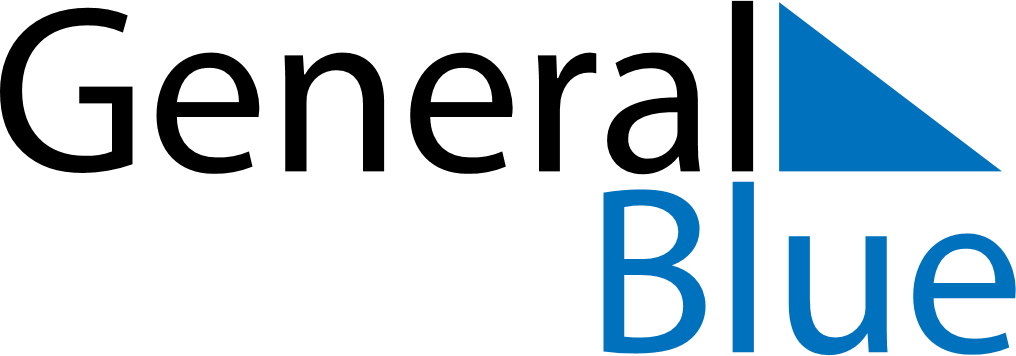 March 2024March 2024March 2024March 2024March 2024March 2024March 2024Al Wafrah, Al Ahmadi, KuwaitAl Wafrah, Al Ahmadi, KuwaitAl Wafrah, Al Ahmadi, KuwaitAl Wafrah, Al Ahmadi, KuwaitAl Wafrah, Al Ahmadi, KuwaitAl Wafrah, Al Ahmadi, KuwaitAl Wafrah, Al Ahmadi, KuwaitSundayMondayMondayTuesdayWednesdayThursdayFridaySaturday12Sunrise: 6:13 AMSunset: 5:47 PMDaylight: 11 hours and 34 minutes.Sunrise: 6:12 AMSunset: 5:48 PMDaylight: 11 hours and 36 minutes.34456789Sunrise: 6:11 AMSunset: 5:49 PMDaylight: 11 hours and 38 minutes.Sunrise: 6:10 AMSunset: 5:49 PMDaylight: 11 hours and 39 minutes.Sunrise: 6:10 AMSunset: 5:49 PMDaylight: 11 hours and 39 minutes.Sunrise: 6:08 AMSunset: 5:50 PMDaylight: 11 hours and 41 minutes.Sunrise: 6:07 AMSunset: 5:51 PMDaylight: 11 hours and 43 minutes.Sunrise: 6:06 AMSunset: 5:51 PMDaylight: 11 hours and 44 minutes.Sunrise: 6:05 AMSunset: 5:52 PMDaylight: 11 hours and 46 minutes.Sunrise: 6:04 AMSunset: 5:52 PMDaylight: 11 hours and 48 minutes.1011111213141516Sunrise: 6:03 AMSunset: 5:53 PMDaylight: 11 hours and 50 minutes.Sunrise: 6:02 AMSunset: 5:54 PMDaylight: 11 hours and 51 minutes.Sunrise: 6:02 AMSunset: 5:54 PMDaylight: 11 hours and 51 minutes.Sunrise: 6:01 AMSunset: 5:54 PMDaylight: 11 hours and 53 minutes.Sunrise: 6:00 AMSunset: 5:55 PMDaylight: 11 hours and 55 minutes.Sunrise: 5:58 AMSunset: 5:55 PMDaylight: 11 hours and 57 minutes.Sunrise: 5:57 AMSunset: 5:56 PMDaylight: 11 hours and 58 minutes.Sunrise: 5:56 AMSunset: 5:57 PMDaylight: 12 hours and 0 minutes.1718181920212223Sunrise: 5:55 AMSunset: 5:57 PMDaylight: 12 hours and 2 minutes.Sunrise: 5:54 AMSunset: 5:58 PMDaylight: 12 hours and 3 minutes.Sunrise: 5:54 AMSunset: 5:58 PMDaylight: 12 hours and 3 minutes.Sunrise: 5:53 AMSunset: 5:58 PMDaylight: 12 hours and 5 minutes.Sunrise: 5:52 AMSunset: 5:59 PMDaylight: 12 hours and 7 minutes.Sunrise: 5:50 AMSunset: 5:59 PMDaylight: 12 hours and 9 minutes.Sunrise: 5:49 AMSunset: 6:00 PMDaylight: 12 hours and 10 minutes.Sunrise: 5:48 AMSunset: 6:01 PMDaylight: 12 hours and 12 minutes.2425252627282930Sunrise: 5:47 AMSunset: 6:01 PMDaylight: 12 hours and 14 minutes.Sunrise: 5:46 AMSunset: 6:02 PMDaylight: 12 hours and 15 minutes.Sunrise: 5:46 AMSunset: 6:02 PMDaylight: 12 hours and 15 minutes.Sunrise: 5:45 AMSunset: 6:02 PMDaylight: 12 hours and 17 minutes.Sunrise: 5:43 AMSunset: 6:03 PMDaylight: 12 hours and 19 minutes.Sunrise: 5:42 AMSunset: 6:03 PMDaylight: 12 hours and 21 minutes.Sunrise: 5:41 AMSunset: 6:04 PMDaylight: 12 hours and 22 minutes.Sunrise: 5:40 AMSunset: 6:05 PMDaylight: 12 hours and 24 minutes.31Sunrise: 5:39 AMSunset: 6:05 PMDaylight: 12 hours and 26 minutes.